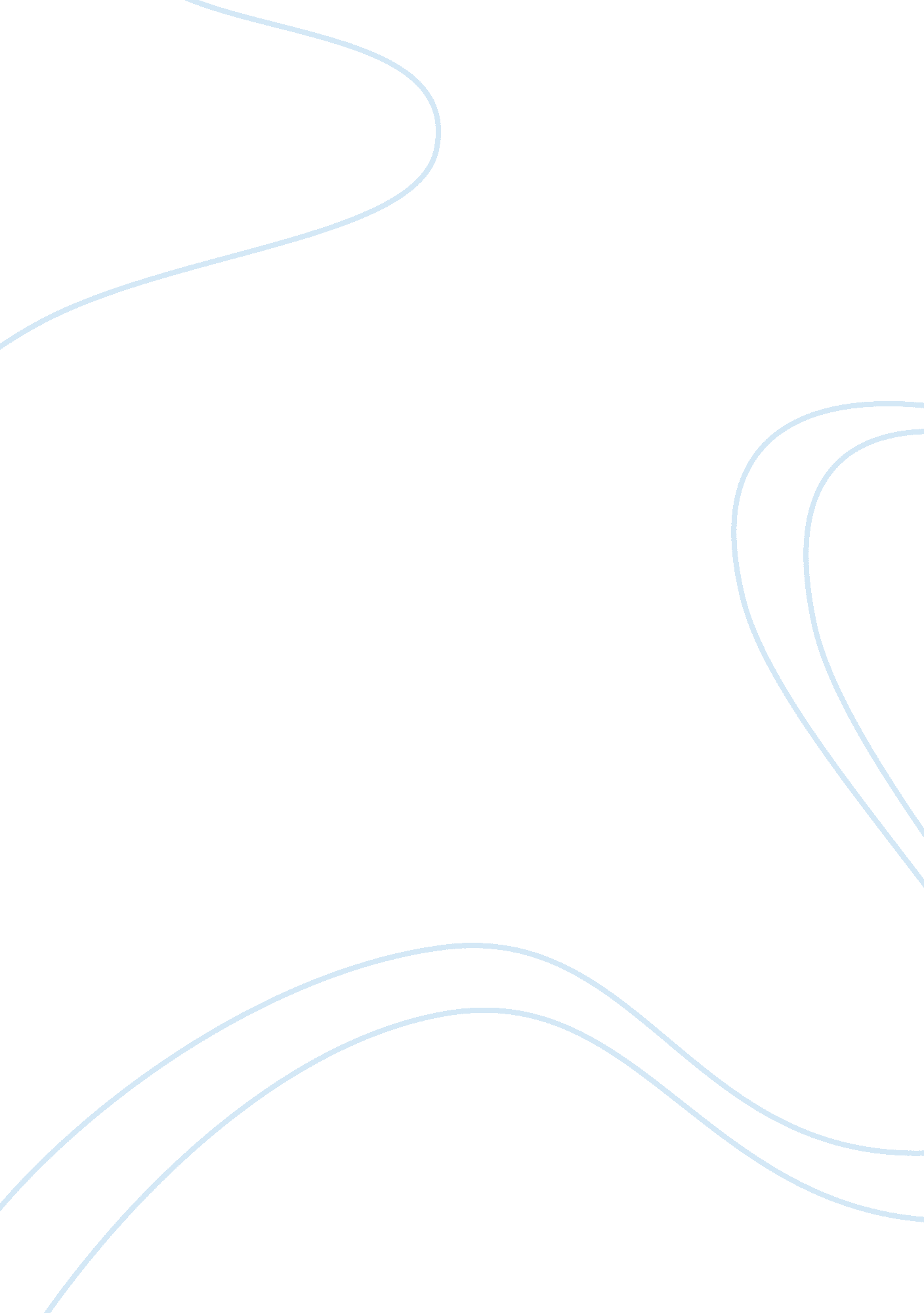 Television advertisings influence on gender roles sociology essay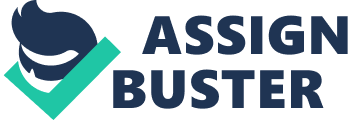 The telecasting advertisement industry has changed the manner Americans raise their kids in the United States. Generally, pink is for misss and blue is for boysaˆ¦these constructs have been around for ages. “ Color pallet as bold or pastel and prevailing colour are frequently an of import facet of gendered acquisition that allows kids to get down to tie in objects, including playthings, with one gender or the other ” ( Karniol 2011 ) . Within media, the history of advertisement has evolved from black and white telecastings of the yesteryear to the colour telecastings that exist now. Although advertisement promotes new merchandises that may heighten your life style, accent is placed on gender and influences the manner kids think. My unnoticeable research will concentrate on the influence and development of telecasting ads from the 1960s through the 1980s, and how it contributes to gender functions. To understand telecasting ‘ s influence on society, one must recognize how society affects people. Society exerts influence on its members through certain identifiable structural characteristics and historical fortunes ( David 2011 ) . This is what we call socialisation. “ Socialization is a procedure through which society learns how to move harmonizing to the regulations and outlooks of a peculiar civilization ” ( Newman 2011: 57 ) . Through socialisation, persons learn what function to play in society. Socialization is a womb-to-tomb procedure and the functions that we play differ based on the state of affairss that we are in. There are variables included in this procedure such as “ household friends, equals, teammates, instructors, schools, spiritual establishments and the media which are called agents of socialisation ” ( Newman 2011: 59 ) . “ Many agents of socialisation can act upon our self-concepts, attitudes, gustatory sensations, values, emotions, and behaviour ” ( Newman 2011 ) . Television is a major influence which helps society determines what purchases to do by giving a false world of being portion of a glorious entire experience. For illustration, in the 80s, there was the Cabbage Patch Doll fad. Each doll was alone because it came with a name and its really ain birth certification, they were marketed as one of a sort dolls there were no two likewise. Many people purchased them for their kids so that they would be able to flash their purchase. The purchase of a Cabbage Patch doll led to many aggressive interchanges during holiday seasons. Gradually the tumult died down and the popularity faded. Undeniably, publicizing encourages the sense of urgency to its viewers. A A Many ads use famous persons such as histrions, vocalists, and immature theoretical accounts, as a spectacle. This impression creates an instant demand to the consumer so they can hold what their favourite famous person is advancing. Most consumers of media want to experience as near to the peculiar medium as possible. Aware of the effectivity of advertisement, companies are willing to pass one million millions of dollars to prosecute viewing audiences in profitable commercials. Commercial cost can run anyplace from a twosome of 100 dollars to 1000000s of dollars for a 30-second topographic point depending on web, clip of twenty-four hours and if there is a particular event such as a Presidential Campaign, the Olympics or the Super Bowl. Television is a luxury that some Americans refuse to populate without. In America the norm family has at least two telecastings. One can see how damaging telecasting is by the general outlook that, “ if it is on telecasting, than it must be true. ” Majority of truths that people perceive is provided by major webs broadcasted on telecasting. “ The mean American over the age of two spends more than 34 hours a hebdomad watching unrecorded telecasting, says a new Nielsen study – plus another three to six hours watching taped plans doing Television a major agent of socialisation ” ( Hinkley 2012 ) . Ad has dramatically changed, prior to the sixtiess ; telecasting was black and white which made the ads impersonal because you could non see the colour of the merchandise that is being advertised. The ads painted the image in the absence of colour. In the 60s, telecasting commercials were more childs friendly ; the shows that the kids watched introduced them to the merchandises. The Howdy Doody show which was really popular at that clip, introduced everyone to merchandises runing from Hostess bars, wonder staff of life, etc. Those were the less-intrusive yearss of advertisement. Harmonizing to Newman, “ gender designates maleness and muliebrity, the psychological, societal, and cultural facets of masculinity and feminineness ” ( Newman 2011: 65 ) . The construct of gender has been around for a long clip. Gender offprints males from females. Shockingly plenty, we select a gender even before a kid is born. For illustration, if the babe kicks excessively difficult, we assume that it is a male child or seek to do an educated conjecture based on how the tummy is sitting. When the babe is in the uterus, some pregnant female parents use different voices depending on if they anticipate a male child or a miss. One may talk quietly possibly if it ‘ s a miss and louder if it ‘ s a male child. Harmonizing to Kimmel ( 2011 ) , “ during the first six months of a kid ‘ s life, female parents tend to look at and speak to girl babies more than male child babies, and female parents tend to react to misss ‘ shouting more instantly than they do to boys ‘ . ” We use colour penchant on birth proclamations “ It ‘ s a male child ” or “ It ‘ s a miss ” and one can non bury the baby’s room ornaments. As stated before, the colour choice for the two chiefly recognized genders are normally the standard pink or blue. Harmonizing to research conducted by Rheingold and Cook ( 1975 ) they observed playthings and other objects present in one to six-year-old male childs ‘ and misss ‘ sleeping rooms. The consequences indicated that male childs and misss had the same figure of books, musical points, stuffed animate beings, and the same sum of furniture. However, male childs had a greater assortment of playthings, and they tended to hold more playthings overall. There were besides differences in the sorts of playthings that male childs and misss possessed. In a typical male child ‘ s room one may happen a huge array of vehicles such as autos trucks and trains and athleticss equipment like footballs, hoopss, baseballs. On the other manus, a typical miss ‘ s room may incorporate dolls, doll houses, stuffed animate beings and coincidentally, toys that reflect domestic functions such as vacuities, plaything washer and driers, and kitchen sets. The differences besides reflect the parent ‘ s credence of said gender functions by buying these points. In any event, colour penchants for genders are germinating. Clark ( 2012 ) noted “ in the 1920s kids wore white, male childs and misss wore frocks, and there was no societal issue. When the colour assignments among male childs and misss evolved in the ’20s, the colourss were reversed: pink was for male childs and blue for misss. It was non until around the fortiess that the colourss flip-flopped to the assignment we recognize today. Clearly, America has entered a new epoch where society is easy loosening gender stereotypes. Harmonizing to Kahlenberg and Hein, they found “ that when commercials on Nickelodeon were largely pastel, they had merely misss in them and pastel colored playthings tended to be shown with misss. In contrast, boys tended to be dressed have oning bright or Ne colourss in these advertizements ” ( Kahlenberg and Hein 2010 ) . As an illustration, while channel surfing through telecasting shopping webs for apparels, the colourss of the apparels is what draws attending to the merchandise and gives the urgency to do your purchase without experiencing or seeking on the apparels before they sell out of the point. “ Of class, colour is non the lone factor that is of import when companies try to sell a merchandise, but it is one factor that attracts the client, and if the incorrect colour is used the merchandise will be less likely to sell ” ( KILINC 2011 ) . Therefore, advertisement is playing a large portion in mainstreams America. Consequently, gender stereotypes are introduced to society through telecasting ads in which advertizers push these stereotypes onto kids. While watching telecasting, kids learn societal behaviours and their functions by copying what they see. To show this, there was a recent YouTube picture screening of a immature male child about five old ages old playing with an Easy- Bake Oven. The interviewer asked what he wanted for Christmas and the male child replied “ I want a dinosaur and an Easy-Bake Oven ” he went on to state that male childs can non play with an Easy-Bake Oven because there are merely misss in the commercials ” ( YouTube 2012 ) . His visual of the commercial made him able to find if a peculiar plaything that is available to all kids are made to be played with by either the miss or the male child. Children who can non read may cognize precisely what aisle is for them in any section shop or plaything shop based on the colourss that are more prevailing on that aisle. Girls hunt for pink to happen dolls and Easy-Bake Ovens and boys find bluish and acquires autos and trucks. The male childs find out at an early age that it is non masculine to play with dolls. Unfortunately this is reinforced by the parents and these lessons are embedded in the kids which enforce gender functions. In modern twenty-four hours, telecasting has changed the construct of gender with the credence of new gender functions. World shows are now conveying to light persons who do non conform to standard gender functions such as members of the sapphic, homosexual, bisexual, and transgender community ( LGBT ) . “ Lesbian/Gay is a term that is used to depict a woman/man who has an emotional, romantic or sexual attractive force to members of one ‘ s ain sex ” ( Committee 2012 ) . “ Some adult females besides define themselves as homosexual instead than sapphic ; it is a generic term for sapphic and cheery gender ” ( Teeside Positive Action 2012 ) . “ A bisexual individual is person who is sexually and/or emotionally attracted to people of all genders. Many people who experience a broad scope of feelings towards both work forces and adult females use the term bisexual ” ( Woodhouse and Roberts 2008-2012 ) . A transgender is person who insists that they were born in the incorrect organic structure. While they have the organic structure of one gender, transgender people have the scruples of the opposite gender ( Bassplayer 2010 ) . Television has introduced us to plans that are available for members of LGBT community and others to see such as Queer Eye for the Straight cat and The New Normal. The chief characters of these shows are cheery and have jobs like straight persons do. For case in Queer Eye, we witness the tests and trials they face as cheery work forces in American which lessen the daze value because society can associate. The New Normal is a situation comedy in which the two characters are seeking to hold a babe to finish their household via a alternate female parent, which is the same path some heterosexual twosomes take if they are unable to gestate. Besides colour functions are switching within genders. Presents, work forces are more susceptible to have on bright colourss such as pink. “ Rather than comparing maleness and muliebrity with stereotyped gender traits and functions, maleness and muliebrity can be re-conceptualized in footings of the gender individuality concept, and, therefore, as portion of one ‘ s ego construct ” harmonizing to Hoffman. ( 2000 ) . For illustration, creative persons such as Justin Beieber may have on colourss that are normally categorized as feminine colourss and on the other manus Janelle Monae can often be seen have oning a dark suit and tie exposing a more masculine expression. Neither Justin nor Janelle is viewed by the populace as a member of these classs. Role theoretical accounts are now being accepted regardless of gender by the newer coevals although there are people that are non willing to conform. Americans see a more diverse group of people making diverse thing on telecasting. Boys are no longer stigmatized if they wear pink. Many plaything companies are presenting more gender impersonal playthings for kids to place and play with. Harmonizing to Auster, companies have the ability to market playthings in a more gender-neutral manner, such that advertizements for action figures and cooking playthings could portray both male childs and misss playing with them. ( 2012 ) Companies could besides modify the plaything to do some of them more sympathetic to both male childs and misss. This will offer alteration, but it proves the grim influence of certain colourss as gender markers. If kids played with a wider mixture of playthings, they might turn with an unfastened repertory of cognitive, physical, and societal accomplishments ( Auster 2012 ) . Offering kids chances to develop their interpersonal accomplishments would be a worthy aim, and credence of playthings that are for both genders would assist this semen to fruition. 